附件注册造价工程师执业印章制作样式一、旧执业印章制作样式　　1. 注册造价工程师执业印章的形状为椭圆形、直径为50mm、高为35mm；　　2. 注册造价工程师执业印章的字体：姓名为二号隶书，印章编号为小三号Arial字体，聘用单位名称及印章的有效期为小五号宋体，其它字体为四号宋体；　　3. 注册造价工程师执业印章的颜色为海兰色；　　4. 注册造价工程师执业印章内容包括：姓名、执业印章编号、聘用单位名称、印章的有效期；　　5. 印章的样式如下：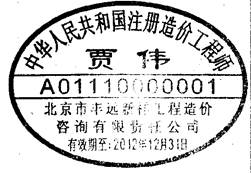 二、新执业印章样式　　（一）造价工程师执业印章的形状统一为椭圆形，长轴为50mm、短轴为35mm；　　（二）造价工程师执业印章内容包括：造价工程师注册级别、姓名、执业印章编码、聘用单位名称、印章的有效期；　　（三）造价工程师执业印章的字体要求：造价工程师注册级别为四号宋体，姓名为二号隶书，执业印章编码为小三号Arial字体，聘用单位名称及印章的有效期为小五号宋体；　　（四）一级造价工程师执业印章的颜色为海蓝色；　　（五）造价工程师应按照规定样式自行刻制执业印章。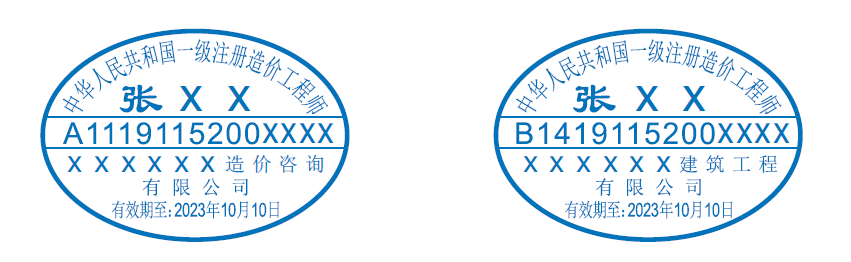 　　三、执业印章内容以注册管理系统中数据为准。